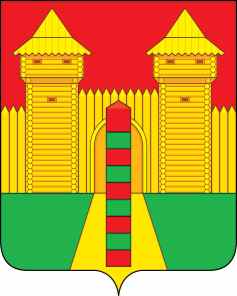 Совет депутатов  ПОНЯТОВСКОГО СЕЛЬСКОГО поселения ШУМЯЧСКОГО района Смоленской области                                                                РЕШЕНИЕ                                от  26  марта   2021 года                                                                              №8ст. ПонятовкаО    внесении   изменений  в решение Совета     депутатов     Понятовского    сельского   поселения    Шумячского   района Смоленской области от  18.04. 2012г.        № 9        «Об   учреждении  печатного         средства       массовойинформации  Понятовского  сельского   поселения    Шумячского         района        Смоленской       области     Совет депутатов Понятовского  сельского поселения Шумячского района Смоленской областиРЕШИЛ:           1. Внести в решение Совета депутатов Понятовского  сельского поселения Шумячского района Смоленской области от   18.04. 2012г.     № 9        «Об   учреждении  печатного  средства  массовой  информации  Понятовского сельского    поселения    Шумячского   района         Смоленской       области»  следующие изменения:     1) Приложение №2 изложить в  следующей  редакции:СОСТАВ РЕДКОЛЛЕГИИпечатного средства массовой информации органов местного самоуправления Понятовского сельского поселения Шумячского района Смоленской области «Информационный вестник Понятовского сельского поселения»Бондарева Наталья Борисовна  – главный редактор – Глава Администрации Понятовского сельского поселения Шумячского района Смоленской области.Петрова Елена Александровна – член редколлегии – депутат Совета депутатов Понятовского сельского поселения Шумячского района Смоленской областиИванова Галина Александровна – член редколлегии – депутат Совета депутатов Понятовского сельского поселения Шумячского района Смоленской области.3. Настоящее решение вступает  в силу со дня его принятия и подлежит официальному опубликованию в печатном средстве массовой информации  Понятовского сельского поселения Шумячского района Смоленской области «Информационный вестник Понятовского сельского поселения».Глава  муниципального образования    Понятовского сельского  поселения  Шумячского района Смоленской области                                Н.Б. Бондарева